Remerciements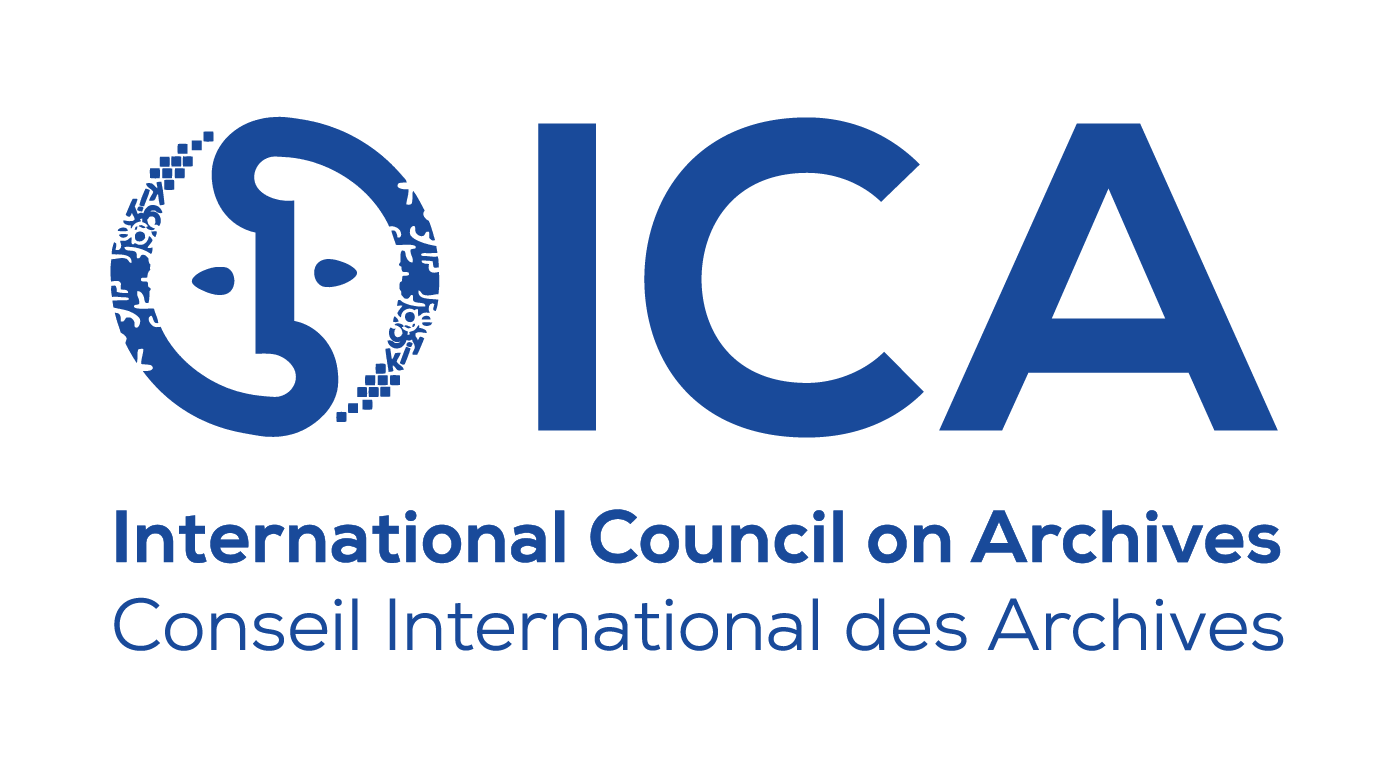 Les directives de gestion des catastrophes de la Boîte à outils d’archivage pour une bonne gouvernance de PARBICA ont été soutenues par la Commission du programme du Conseil international des archives.Responsables du projet : 	Fiona Gunn et Helen Walker, Archives nationales d'AustralieAuteurs : 		Brandon Oswald, Island Culture Archival SupportLillie Le Dorré / Talei Masters, Archives de Nouvelle-ZélandeFiona Gunn, Archives nationales d'AustralieNous remercions les personnes suivantes, qui nous ont conseillé pour élaborer les directives, 
ont procédé à un examen par les pairs des directives et ont apporté leur soutien à la rédaction :Opeta Alefaio, Archives nationales des FidjiEric BoamahGreg DoolanMargaret Inifiri, Archives nationales des îles SalomonTukul KaikuEmilie Leumas et Gregor Trinkaus-Randall, Groupe d'experts de l'ICA sur la gestion des urgences et la préparation aux catastrophesLinda Macfarlane et Monique Nielsen, Archives nationales d'AustralieTess Perez, Archives de l'État de YapNoa Petueli Tapumanaia, Bibliothèque et Archives nationales de TuvaluRos RussellAmela Silipa, Autorité des Samoa en charge des archives nationales et des documents d’activitéMargaret Terry et Augustine Tevimule, Bibliothèque et archives nationales du Vanuatu.Remerciements spéciaux au Bureau de PARBICA.IntroductionLa branche régionale du Pacifique du Conseil international des archives (PARBICA) a élaboré cette directive sur l'élaboration d'un plan d'intervention en cas de catastrophe dans le cadre de la Boîte à outils d'archivage pour une bonne gouvernance. Elle a été rédigée en consultant le groupe de référence des îles du Pacifique, composé de représentants des pays suivants :Australie États fédérés de MicronésieFidjiNouvelle-Zélande Papouasie-Nouvelle-GuinéeSamoaÎles SalomonTuvaluVanuatu.À propos de cette directiveLa réponse à une catastrophe couvre la phase initiale de la réaction de l'organisation à une urgence pour sauver une collection et qui, selon l'ampleur de la catastrophe, peut durer quelques heures ou plusieurs jours. La phase d'intervention n'est pas terminée tant que les collections endommagées n'ont pas été retirées et stabilisées, et que les collections restantes ne sont pas protégées contre tout autre dommage. La planification peut alors se poursuivre et des décisions peuvent être prises sur la façon d’entreprendre les actions de reprise.Cette directive vous guidera lors des différentes étapes nécessaires à l'élaboration d'un plan permettant à votre organisation de réagir efficacement à une catastrophe.À qui est destinée cette directive ?Cette directive est destinée au personnel et aux bénévoles des archives ou au personnel en charge de la gestion des documents d’activité et qui souhaitent comprendre comment réagir au mieux à une catastrophe, quelle que soit sa taille et sa complexité. Cette directive doit être lue parallèlement à la Directive 20 : Élaboration d'un plan de préparation aux catastrophes et à la Directive 22 : Élaboration d'un plan de reprise après sinistre. La préparation et la planification sont les meilleurs moyens d'atténuer les dommages causés par des catastrophes naturelles ou d'autres formes de destruction. Préparation d'un plan d'intervention en cas de catastropheLe plan d'intervention en cas de catastrophe (plan d'intervention) vise à permettre au personnel de répondre efficacement à une situation d'urgence, depuis sa détection jusqu'au moment où les fonds sont retirés pour réaliser les actions de sauvetage. Le plan d'intervention est utilisé pendant et immédiatement après une catastrophe. Le plan guide une organisation à travers les premières étapes critiques en cas de catastrophe. Une réaction efficace aide aussi le personnel à passer efficacement à la phase de reprise.En cas de catastrophe, le plan d'intervention aidera l'équipe d'intervention à assumer ses responsabilités, car il est souvent difficile d’avoir les idées claires pendant une catastrophe. L'équipe d'intervention en cas de catastrophe doit s'assurer qu'il y a une communication efficace et que des décisions judicieuses sont prises en ce qui concerne la situation d'urgence et les collections affectées. Cette directive couvre les moyens d’évaluation des dommages subis par la collection, la façon dont la réponse est initiée et la façon dont il convient d'activer les plans relatifs aux services, fournitures et experts.Les sections suivantes devront être incluses dans le plan d'intervention :Procédures d'urgencePlans d'étageChaîne téléphoniqueStabilisation de la situationBénévolesConteneur de fournitures pour catastrophe.Une fois le plan d'intervention terminé, il doit être incorporé dans le plan plus général de préparation aux catastrophes (PPC). Consultez la Directive 20 : Élaboration d'un plan de préparation aux catastrophes.Procédures d'urgenceEn cas d'urgence, il incombe au personnel présent dans le bâtiment d'assurer la sécurité des visiteurs, des usagers et du personnel de l'organisation. La responsabilité secondaire consiste à minimiser les dommages aux biens et aux collections, mais seulement si cela ne constitue pas une menace pour la sécurité des personnes.N'oubliez pas : les personnes d'abord, les biens et les collections ensuite.Des situations d'urgence différentes exigent des mesures de protection différentes pour assurer la sécurité des personnes. La nature imprévisible des situations d'urgence exige une action rapide et une certaine lucidité. Les procédures d'urgence sont des directives permettant de vous protéger dans la plupart des situations d'urgence, mais elles ne constituent pas une solution absolue pour chaque circonstance.Pour déterminer les meilleures procédures d'urgence pour votre organisation, revenez à l'évaluation des risques que vous avez préparée dans la Directive 20 : Élaboration d'un plan de préparation aux catastrophes, et dressez la liste des catastrophes que vous avez identifiées comme un risque pour votre organisation. Chaque type de catastrophe aura sa propre procédure d'urgence.Les procédures d'urgence sont conçues pour fournir au personnel des informations associées à la première réaction, à savoir ce qu'il doit faire immédiatement en cas d'urgence. Le déplacement ou le sauvetage des documents d’activité est une activité spécialisée qui nécessite l'intervention de l'équipe d'intervention en cas de catastrophe et qui ne commence lorsque tout le monde est en sécurité et qu'il est jugé sûr de se trouver à l'intérieur du bâtiment. N'oubliez pas que le retour dans le bâtiment peut prendre des heures, des jours, des semaines, voire même un mois.Les procédures d'urgence doivent être imprimées en gros caractères et mises en évidence. Ce sera la section du plan d'intervention que le personnel consultera en premier en cas d'urgence. Les procédures d'urgence doivent être copiées et mises à la disposition de l’ensemble du personnel dans le cadre des documents de procédures générales. Les procédures d'urgence doivent également être affichées au mur dans les endroits appropriés de l'établissement, par exemple près des points d'eau, des extincteurs, des sorties de secours, etc.Les procédures d'urgence doivent être extrêmement simples, courtes et claires. Le personnel et les visiteurs doivent être en mesure de suivre les instructions, même s'ils ne les ont jamais vues ou entendues précédemment. Il convient de tester régulièrement vos procédures d'urgence, sous la forme de simulations ou d'exercices.Plans d’étageLe plan d'intervention doit inclure les plans d’étage du bâtiment. Il est particulièrement important de connaître l'emplacement des extincteurs d’incendie et des sources d'eau et d'électricité afin de pouvoir les couper si nécessaire. Les plans d'étage doivent également identifier les lieux d'entreposage d'urgence au sein du bâtiment, vers lesquels des articles de la collection peuvent être transférés en attendant d'être sauvés et réparés.Des plans d'étage simples doivent être établis pour montrer :toutes les entrées, sorties et principaux points d'évacuationles extincteurs d'incendieles principaux équipements et services techniques et leurs points de coupure (eau, gaz, électricité, climatisation)les systèmes d'exploitation des ascenseursles documents d’activité et collections vitaux et significatifsles zones de stockage temporaire ou d'urgencel’emplacement du ou des conteneurs de fournitures pour catastrophe. Chaîne téléphoniqueIl est impératif de prévenir l’équipe d’intervention en cas de catastrophe dès que vous avez connaissance qu'une catastrophe a lieu ou est sur le point d'avoir lieu. Une façon de le faire est l'utilisation d'une chaîne téléphonique.La chaîne téléphonique est une liste indiquant l'ordre prioritaire dans lequel les personnes doivent être contactées et stipulant la personne qui a charge de les contacter en cas de catastrophe. Par exemple, le premier appelle X, X appelle Y, Y appelle Z et A, et ainsi de suite. Cette procédure est utilisée car si une personne ne peut être jointe, la personne suivante de la liste est contactée.Cette liste doit inclure les numéros de téléphone de l'équipe d'intervention en cas de catastrophe ainsi que des services d'urgence tels que la police, les ambulances et les pompiers. Cette liste peut également contenir certains des contacts figurant sur la liste des contacts d'urgence élaborée dans le cadre du PPC.N'oubliez pas que vous pouvez ne pas vous trouver dans les locaux de votre organisation lorsque la catastrophe se produit. La chaîne téléphonique doit être mise à jour régulièrement et tous les membres de l'équipe d'intervention en cas de catastrophe doivent en avoir des copies à la maison et au travail. Tous les services d'urgence de votre région doivent disposer des coordonnées essentielles de votre organisation.Exemple – Chaîne téléphoniqueStabilisation de la situationLorsque la zone affectée est sécurisée, la situation peut être évaluée pour décider des étapes suivantes :S'agit-il d'une catastrophe mineure qui peut être gérée en utilisant le conteneur de fournitures pour catastrophe et quelques membres de l'équipe d'intervention en cas de catastrophe ?S'agit-il d'une catastrophe majeure, qui nécessite d’appeler les services d'urgence et de mobiliser l’ensemble de l'équipe d'intervention en cas de catastrophe ?Il est important de stabiliser la situation pour éviter tout autre dommage. Il peut s'agir d'arrêter l'écoulement de l'eau, de rétablir l'électricité, d'installer des ventilateurs, de recouvrir les étagères et les boîtes des collections, d'ouvrir les fenêtres pour permettre à l'humidité de s'échapper - tout ce qui peut empêcher d'autres dommages de se produire. S'il y a eu dégât des eaux, vous devez réfléchir à la façon de stabiliser l'environnement et d'empêcher la formation de moisissures.L'équipe d'intervention en cas de catastrophe ne doit pas manipuler la collection à ce stade, sauf s’il s’agit d’éviter qu'elle soit davantage endommagée ; elle doit attendre le début de la reprise pour lancer toute opération de sauvetage supplémentaire.La sécurité du bâtiment et de la collection doit également être prise en compte à ce stade. Un plan de sécurité du bâtiment et des collections doit être coordonné par l'équipe d'intervention en cas de catastrophe. Il convient de mettre en place les mesures préventives suivantes :s'assurer que les zones de stockage et de reprise des collections sont sécuriséesétablir un règlement pour les visiteursétablir un règlement pour le personnel.Il est recommandé d'établir une liste de contrôle qui vous guidera dans le processus de prise de décision permettant de stabiliser la situation.BénévolesLa coordination des bénévoles peut être un élément crucial de l’intervention et de la reprise après une catastrophe. Outre l'équipe d'intervention en cas de catastrophe, d'autres personnes peuvent se porter volontaires pour aider après une catastrophe. Certains seront des bénévoles existants et connaîtront l'organisation, le PPC, et auront peut-être participé aux ateliers de formation. D'autres bénévoles de la communauté connaîtront très peu votre organisation. Créez un registre des bénévoles comportant leur nom, leur numéro de contact et leur domaine de travail ou d'expertise. Assurez-vous que ce registre est tenu à jour et que tous les membres de l'équipe d'intervention en cas de catastrophe ont des copies de la liste des bénévoles, au travail et à la maison.Faites savoir à votre communauté que vous disposez d’un PPC et que vous souhaitez établir un registre de bénévoles prêts à être appelés en cas de catastrophe. Dans certains endroits, il est probable que de nombreux bénévoles soient des membres de la famille ou des amis du personnel de l'organisation. Il est recommandé aux bénévoles de prendre connaissance du PPC et de profiter des formations et ateliers sur les catastrophes organisés par l'organisation. L'équipe d'intervention en cas de catastrophe doit être consciente que la coordination des volontaires et la garantie de leur sécurité peuvent lui prendre un temps précieux, des ressources et des efforts, surtout si ces volontaires ne connaissent ni l'organisation ni les collections et n'ont pas été formés. Par conséquent, il est recommandé à l'organisation de proposer des formations régulières à tous les bénévoles et de les encourager à y participer.Conteneur de fournitures pour catastropheIl est utile de disposer d'un stock de matériels destinés à faire face aux catastrophes, car cela signifie que l'équipe d'intervention n'aura pas à chercher des fournitures pendant une situation de crise.Bien que le contenu d'un conteneur pour catastrophe bien fourni ne soit pas énorme, les coûts peuvent tout de même s’ajouter. Certains équipements sont hautement spécialisés et coûteux, mais peuvent être partagés avec d'autres organisations. Pour certaines petites organisations, ces coûts peuvent s'avérer trop élevés. Dans ces situations, il peut être utile d'envisager d'autres méthodes d'approvisionnement en fournitures et de rechercher de l'aide et des dons auprès de la communauté, de sources internationales et d'autres organisations. Il est recommandé d'utiliser une poubelle, en particulier une poubelle sur roulettes, pour stocker vos fournitures d'intervention et de reprise en cas de catastrophe. Ces conteneurs sont faciles à déplacer et protègent leur contenu de la boue, de l'eau, etc. Si possible, il est préférable d'avoir plusieurs poubelles, mais cela dépendra de la taille, des ressources et des finances de votre organisation. Le conteneur doit être exclusivement réservé aux catastrophes, et doit être clairement identifié comme contenant des matériels d'intervention en cas de catastrophe afin qu’il ne soit en aucun cas utilisé comme poubelle. Le personnel doit être dissuadé d'utiliser les matériels qu'il contient à d'autres fins que la réaction aux catastrophes et la reprise.Les conteneurs doivent être placés dans des endroits stratégiques du bâtiment et dans des zones accessibles à tout moment, même en cas de catastrophe majeure. Si vous conservez vos fournitures dans une armoire verrouillée, il est important de savoir qui détient les clés et il est essentiel que l'équipe d'intervention en cas de catastrophe puisse accéder à l'armoire si nécessaire.Dans le cas d'un service d'archives national qui traite avec des départements gouvernementaux, il est recommandé de conserver un conteneur de fournitures pour catastrophe dans chaque département gouvernemental, étant entendu que chaque département est responsable de l'approvisionnement du conteneur en fournitures indispensables à la reprise pour protéger les documents d’activité dont il a la garde. Les archives nationales peuvent être responsables de l'inspection et de la surveillance annuelles des conteneurs. Ressources complémentairesLivres :Candee, M.E. & Casagrande 1993, Planning for Response and Emergency Preparedness (Planifier la préparation aux interventions d’urgence), Texas Association of Museums, États-Unis. Heritage Preservation 2006, Field Guide to Emergency Response (Guide de la réponse d'urgence sur site), Endowment for the Humanities, États-Unis. Kahn, M 2012, Disaster Response and Planning for Libraries (Réaction aux catastrophes et planification pour les bibliothèques), 3e édition, American Library Association (ALA), États-Unis.Van Beck, S 1995, Before Disaster Strikes' A Primer on preparing a Museum Collections Emergency Operations Plan, (Avant que la catastrophe frappe, projet de préparation d’un plan d'intervention d'urgence sur les collections du musée), Gulf Coast Support Office, National Parks Service, États-Unis.Ressources en ligne :American Institute for Conservation of Historic and Artistic Works, Working with Emergency Responders (Travailler avec les intervenants en cas de catastrophe), http://www.conservation-us.org/emergencies/national-heritage-responders#.WeDSJUyZORs American Library Association, Disaster Preparedness & Response : Disaster Response (Préparation et réaction aux catastrophes : intervention en cas de catastrophe), http://libguides.ala.org/disaster/response Conservation OnLine (CoOL), Disaster Preparedness and Response (Préparation et réaction aux catastrophes), 
http://cool.conservation-us.org/bytopic/disasters/ Archives nationales (États-Unis), Response and Recovery (Intervention et reprise), https://www.archives.gov/preservation/disaster-response Autres ressources :Heritage Emergency National Task Force, Emergency Response and Salvage Wheel (La roue de l'intervention et du sauvetage d’urgence). Le document Emergency Response and Salvage Wheel propose des informations sur les mesures à prendre au cours des 48 premières heures après une catastrophe. Les directives portent sur les fournitures nécessaires, la stabilisation de l'environnement et de la collection, la récupération et le sauvetage, et l'évaluation des dommages. Le verso propose des mesures de préservation des supports d’enregistrement gouvernementaux, notamment des documents d’activité électroniques, des livres, du papier et des photographies. Des copies peuvent être commandées en appelant le numéro vert : 1-888-388-6789 (USA). Boîte à outils d'archivage 
pour une bonne gouvernance 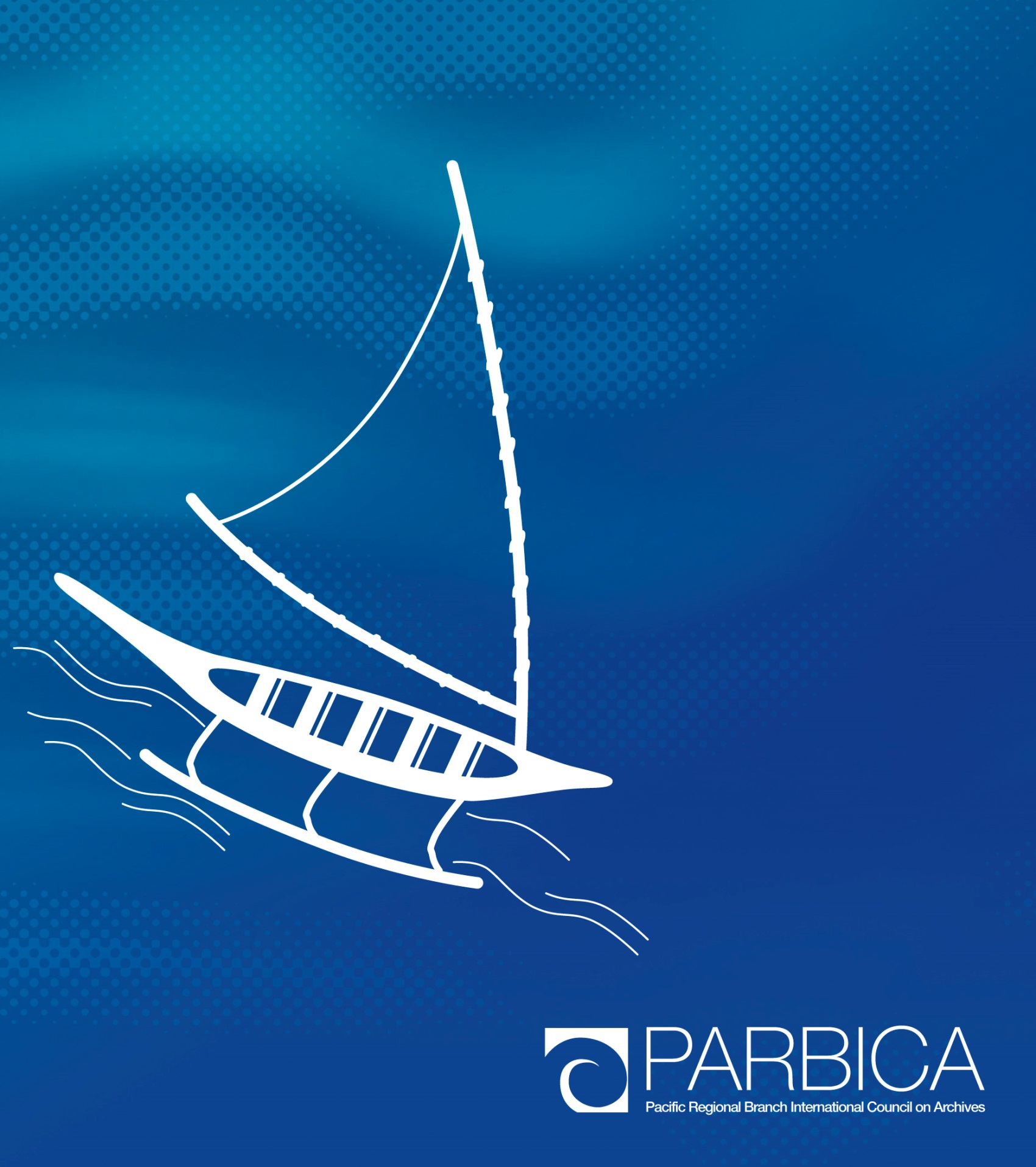 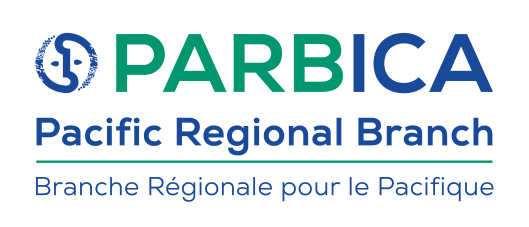 